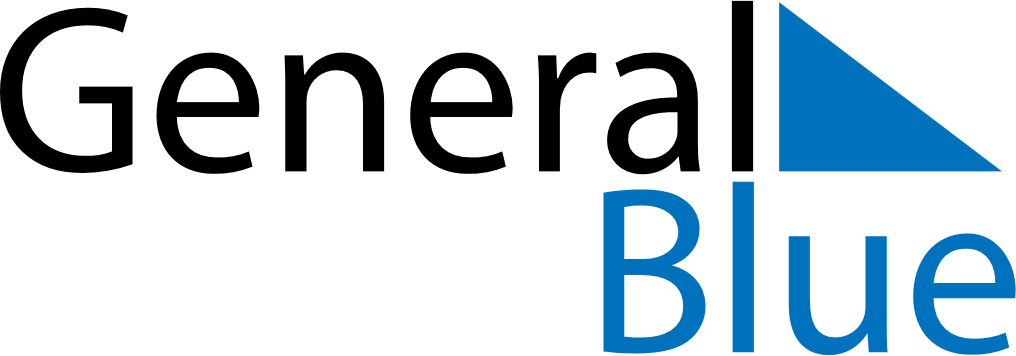 August 2020August 2020August 2020August 2020August 2020August 2020JapanJapanJapanJapanJapanJapanSundayMondayTuesdayWednesdayThursdayFridaySaturday123456789101112131415Mountain Day16171819202122232425262728293031NOTES